UTS Prize Conditions of Award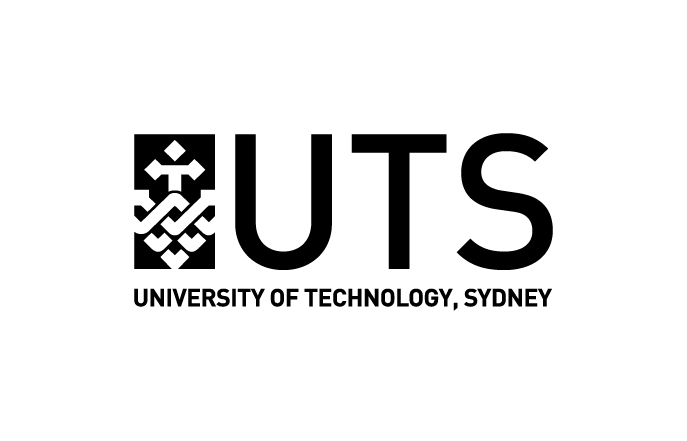 Gareth Ivory Memorial Prize in Journalism	Faculty of Arts & Social SciencesThis document sets out the conditions of award for the below prize (‘Prize’) and the obligations of recipients (‘Recipient’) and UTS in regards to this Prize. The administrative processes to support awarding this Prize will be managed, and may be amended, in accordance with UTS Rules, Policy and Procedures.1. Prize title/Name: GARETH IVORY MEMORIAL PRIZE IN JOURNALISM2. PURPOSE The purpose of the prize is to award the student who has been judged as the most outstanding project presentation for the final assignment submitted in 54025 Industry Portfolio Subject. 3. VALUE AND BENEFIT3.1 Number of Recipients:One recipient from the Bachelor of Arts in Communication (Journalism) or Bachelor of Communication (Journalism) will be awarded the prize at the end of each year.  3.2 Benefit/s to Recipient: The value of the prize for the recipient is $500. 3.3 Payment of benefit/s: The Recipient will receive one payment of $500 by electronic funds transfer to his/her nominated bank account.A certificate of award will be presented to the Recipient at the FASS prize-giving event.4. Eligibility criteria To be eligible for this Prize, a candidate must meet all of the following criteria:Must be enrolled in in the Bachelor of Arts in Communication (Journalism) or Bachelor of Communication (Journalism). Must receive a result in the subject 54025 Industry Portfolio in the semester immediately prior to the selection of the Prize. The student must not have had any prior results in the subject.5. RECIPIENT SELECTION CRITERIA, IN PRIORITY ORDER The prize will be rewarded to the student who:Has excellent academic achievement (distinction or high distinction average).Judged to have the best viva presentation and the highest academic mark by the panel of professional examiners in the final assessment task for the subject.6. SELECTION The successful candidate will recommended by Teaching & Learning Staff and approved by the Dean of FASS or their nominee. The donor will be notified about annual recipients of the prize.  7. OTHER CONDITIONS N/A 8. FUNDING8.1 Internal UTS funding: N/A8.2 External Funding: Funding for this prize is through the generous donation of the Ivory Family. 9. ROLES AND RESPONSIBILITIES: 9.1 Owning Faculties/Units: Faculty of Arts & Social Sciences9.2 Managing Faculties/Units: School of Communication, Faculty of Arts & Social Sciences10. PUBLICATION OF CONDITIONS OF AWARDScholarships Office must be notified of these Conditions of Award prior to approval.On approval, the Conditions of Award must be forwarded to the Scholarships Office for publication of clauses 1 to 7 on the UTS website.11. DOCUMENT REVIEW The formal review date for this document is by the end of 2023 (Conditions of Award must be reviewed by minimum every five years, unless otherwise specified).12. APPROVAL Endorsement from all stakeholders listed at clause 9 must be sought before final approval. Approval must be in accordance with the Scholarships and Prizes Policy and UTS Standing Delegations of Authority.*Signatures not necessary if approval/endorsement is documented in writing.Endorsed by: Lara JacquesTitle: Faculty ManagerDate: Endorsed by: Catherine DumperTitle: Scholarships ManagerDate: Endorsed by: Angela ZinnTitle: Development ManagerDate: Approved by:  , ChairTitle: ..Faculty BoardDate: 